Mackay OfficeQueensland Government	P.o. Phone: Box 07 18011 4999 Mackay, 85121 Fax: QLD 07 474049998519Vision: Our Industries Free of Safety and Health IncidentsMine Record EntryThis report forms pan of the Mine Record under s68 of the Coal Mining Safety andHealth Act 1999. It must be placed in the Mine Record and displayed on Safety Notice Boards.Note that inspection or audit activities conducted by the Mines Inspectorate are based upon sample techniques. It remains the primary responsibility of Mine Personnel to identify hazards, and risks associated with Operations and ensure those risks are at an acceptable leveLSite Safety & Health Reps Consulted: Peter PurdieToday the 22nd September 2018 Department of Natural Resources Mines and Energy Inspectors Geoff Nugent and Keith Brennan travelled to North Goonyella underground operations to continue monitoring the mine's progress in managing a spontaneous combustion event occurring on Longwall 9 North recovery faceline. An Incident Management Team meeting was convened for 8:30am and was attended by the following.Peabody Operations Manager Peter Baker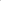 North Goonyella SSE John AngerUnderground Mine Manager Marek RomanskiTechnical Services Manager Steven StookIndustry Safety and Health Representative Steven WoodsSite Safety and Health Representative Peter PurdieSafety Health and Environment Manager Gavin Shields Senior Geologist Arthur Dybowicz o Ventilation Officer Dennis Black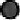 Development Coordinator John MartinDevelopment Coordinator Lee Earnshaw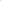 Dial in Technical Consultants:- Darren Brady, Martin Watkinson and Compliance Manager Nev Impson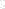 Last 24Drilling GN2697 (TG Chute road) to target depth, reaming out due to hole stability issues casing run in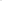 Drilling GN2698 (Between GN2693 and GN2470) hole progressed to casing depth at 224m slow penetration rate due to fracturing 3rd Narrabri unit ETA on site Tuesday next weekQMRS Foam setting up to assist GN2697 hole throughRan water into GN2696 and hole took water but closed up afterwards, suspect that swelling clays are closing in on hole similar to a neighbouring mineFloxal 6 flow reduction found to be due to compressor issues - getting new compressors delivered by Tuesday next weekLiquid N2 installed on GN2693Liquid N2 reduced to 157 IIS to ensure that continuous feed is maintainedFloxal 2 and 4 re-established on GN2695Floxal 6 re-tasked to GN2690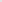 RA review Wilsons remote sealing, identified identical hazards and will require re-ranking using Peabody matrixFloxal 4 incident investigation completedRA - to shut off bleeder fanRE-ENTRY PLAN : RA - chute road sealing, brain storming before preparing WRAC ahead ofRE-ENTRY PLAN : Identify location of 2nd borehole for tube bundle monitoring point in TGChute road to assist with environment monitoring post and pre-sealing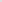 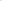 Shut off CH4 injection into GN1991 1400hrs 20/9/18 placed unit 6 Narrabri unit at 3461/s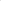 Next 24Investigate additional supply of Liquid N2 to increase delivery rateReview RA - to shut off bleeder fanPending feedback, modify bleeder fan shut off RA and implement pending review of tube bundle monitoring data - off at 1 1:30amComplete GN2697 hole throughGN2698 - grout casing and allow to cure - having issues with getting circulation back to surface. We need to establish this prior to back groutingGN2698 - pending grout and curing of casing, punch through cement shoe and drill to target depthContinue DS drilling GN2699RE-ENTRY PLAN : RA - chute road sealing, preparing WRAC ahead of RA - include Ethylene trigger and discuss with DNRM / SIMTARSRE-ENTRY PLAN : Identify location of 2nd borehole for tube bundle monitoring point in TGChute road to assist with environment monitoring post and pre-sealingRA - review Wilsons operational RA for remote Rocksil seal installation after modification for additional controls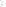 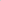 Re-introduce additional inertisation capacity into GNI 991 due to immediate adverse effects inTube #24 as a consequence of turning off CH4 to GNI 991Temporarily assign Floxal 4 on to ONI 991 - (can be immediately turned on via valve), onceFloxal 6 can be connected, re-assign Floxal 4 to GN2695Source additional supply of Floxal to be used in other holes than can come on line - this new source can be used to pressurise GN2696 in order to encourage flowContact Narrabri CIMM to see if it can release the liquid N2 on their site that is no longer required for use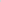 Floxal StrategyFloxal 6 ( Narrabri unit ) from GN2690 to GN1991 - completed at 8:45amOnce GN2698 is completed, take a bag sample, describe condition of gas purging out of the hole and relocate liquid Nitrogen to there - set up reticulation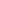 Meeting Notes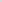 NGC have conducted RA to turn Bleeder fan off provided explanation of impact of proposed change via ventsim.Issue raised with accumulation of CH4 in 9N B heading at 8m3/s and bleeder heading, no RT monitoring in B heading due to power turned off from ION due to flooding, TB37 9N 24-25ct currently 0.08% CH4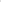 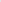 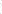 No other monitoring in 9N bleeder or ION install and Bleeder. 4 Way monitor operating ION MG inbye A heading coffin seal CH4 increased from 0.5% to 0.76% after Bleeder fan turned offRaised view that Plan B sealing appears to be priority over Plan A inertisation, assured Plan A is priority but operating in parallelDiscussed validity and applicability of TARPS being applied for any proposed re-entry, must have clearly defined conditions and parameters to demonstrate no ignition source exists and must contain explosibility risk.Additionally once yet to be defined conditions are meet, demonstrating stability of the environment over a defined time prior to re-entry must be identified.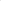 Darren Brady commented on the surprise increase of CO at TB24 after CH4 turned off at GN 1991. After Floxal applied at GN 1991 CO starting to roll over.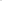 Injecting at GN 1991 could be masking what is being produced.Strategy still to target TG area with all inert gas to squeeze product towards TG chuteNGC does not feel they will get value from tracer gas, also needs to be imported from overseas, SIMTARS does not analyse tracer gas anymore.Still need to determine all impacts on whole of mine if TG chute is sealed, Dennis Black analysing.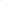 Stated that it is difficult to identify what changes have impacted results and require status quo for a period after change to determine effectsKei Brennan	Geoff Nugent	Shaun Dobson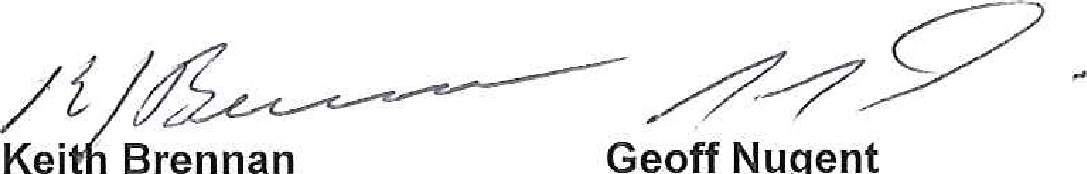 Inspector of Mines	Inspector of Mines	Inspector of Mines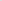 Mine NameMine ID	OperatorActivity TypeActivity DateNorth GoonyellaMIOI 157 Peabody (Bowen) Pty LtdSite Meeting21/09/2018